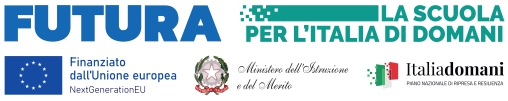 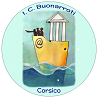          ISTITUTO COMPRENSIVO STATALE “BUONARROTI”          Via IV Novembre, 38 - 20094 Corsico (MI) - tel. 02.45100100              email: miic88800v@istruzione.it; p.e.c. miic88800v@pec.istruzione.it                  www.icbuonarroticorsico.edu.it                                                                                                                     Alla Dirigente                                                                                              I.C. Buonarroti Corsico (MI)Oggetto: richiesta attribuzione funzioni-strumentali                   (art. 33 - CCNL)  Anno Scolastico  20……./20……..La/Il sottoscritta/o…………………………………..…, docente di Scuola …………………..… a tempo ……………………….. in servizio presso questo Istituto, chiede l’attribuzione della seguente funzione strumentale al Piano dell’Offerta Formativa, identificata/e dal Collegio dei docenti (indicare con una X)Area didattica e formazione.Obiettivi:Coordinamento della realizzazione del PTOFAzioni:Cura e coordina le procedure documentali relative al PTOFPartecipa ai lavori del Nucleo Interno per l’Autovalutazione d’Istituto (N.I.V.) per il monitoraggio dello stato di attuazione del Piano di Miglioramento e del PTOFCoordina la Progettazione didattica e il curricolo d'Istituto;Si raccorda con le altre Funzioni, con il D.S. e lo Staff;Raccoglie, cura e monitora i progetti della scuola;Raccoglie i dati relativi alle competenze professionali dei docenti per poter definire il piano di formazione, allo scopo di migliorare le prestazioniPredisposizione, con il referente della formazione, il piano di aggiornamento dei docenti sulla base dell'analisi dei Bisogni FormativiGestisce il piano di aggiornamento e raccordandosi con soggetti esterni.Predispone, con il referente della formazione, le circolari atte a informare il personale docente sui corsi di formazione relativi alle problematiche dei BES e non solo.Si occupa della prima accoglienza e dell’inserimento didattico dei docenti nuovi.Area Valutazione:Obiettivi:perseguire il personale successo formativo di ogni alunnopianificare attività didattiche coerenti con il curricolo;verificare l’efficacia dei processi e dei prodottiindividuare punti di forza/e di criticità per indirizzare azioni mirateAzioni:definisce gli indicatori e i descrittori per la lettura e l’interpretazione degli esiti;analisi dei bisogni volta a identificare e le priorità di sviluppomonitoraggio in itinereanalisi e raffronto dei risultati scolastici (ordinari, di istituto, INVALSI)monitoraggio in itinereanalisi e raffronto dei risultati scolastici (ordinari, di istituto, INVALSI)            Area Inclusione:Obiettivi:Coordinamento delle attività relative al sostegno Azioni:Accoglie e supporta gli alunni con BES che manifestino disagio o a rischio dispersione;Cura i rapporti con le famiglie; -Cura la continuità verticale degli alunni DVA/con DSA/con BES non certificati, orienta gli stessi e coopera con le scuole del primo ciclo; -Supervisiona e organizza l’erogazione dei servizi alla persona da parte dei collaboratori scolastici e degli assistenti educativi; -Cura e Coordina le attività di orientamento in ingresso degli alunni DVA e, più generalmente con BES;Supporta il Dirigente e il Collegio per la progettazione di attività per l’inclusione attraverso accordi di rete;Supporta il Dirigente per la predisposizione dell’organico di Sostegno;Analizza i bisogni formativi degli alunni con BES;Coordina il gruppo di lavoro dei docenti di sostegno GLI;Rileva le situazioni di disagio a livello di Istituto;Coordina attività di integrazione degli alunni con BES;Si raccorda con i team di classe;Programma il Piano dell’Inclusività degli alunni con BES;Coordina il Gruppo di lavoro per l’Inclusione e dei rapporti con gli operatori della ASL, con i servizi di Assistenza Educativa e alla Comunicazione, con i genitori.A tal fine dichiara: di essere disponibile a frequentare specifiche iniziative di formazione; dichiara di possedere le competenze informatiche di base per le necessarie notizie da comunicare sul sito Web della scuola e ai colleghi dell’istituto.InoltreDichiara di aver partecipato alle seguenti iniziative di formazione:________________________________________________________________________________________________________________________________________________________________________________________________________________________Di aver svolto nell’ambito dell’Istituto di appartenenza i seguenti incarichi:________________________________________________________________________________________________________________________________________________________________________________________________________________________Dichiara di aver realizzato i seguenti progetti:________________________________________________________________________________________________________________________________________________________________________________________________________________________Dichiara di possedere i seguenti titoli e competenze coerenti con l'incarico da attribuire: ________________________________________________________________________________________________________________________________________________________________________________________________________________________Dopo la nomina si impegna a costruire un piano di azione annuale che:tenga conto della situazione reale della scuola e delle sue prioritàespliciti gli obiettivi realizzabili nell’arco dell’anno scolasticodefinisca le figure professionali della scuola con le quali intende realizzare il proprio intervento (es. FF.SS., docenti, referenti, agenzie esterne,).Al termine dell’A.S. si impegna a relazionare sul progetto realizzato.Data_____________		                                                      Firma                 	___________________________